.ПРОТОКОЛ заседания конкурсной комиссииАКЦИОНЕРНОЕ ОБЩЕСТВО «ВАГОНРЕММАШ» (АО «ВРМ»)24 декабря 2018								  № ВРМ – ОК/30 - КК1Повестка дня:О подведении итогов открытого конкурса № ОК/30-АО ВРМ/2018 на право заключения договора) поставки лесопиломатериала для нужд Тамбовского ВРЗ, Воронежского ВРЗ - филиалов АО «ВРМ» в первом полугодии 2019 г.Информация представлена начальником сектора по проведению конкурсных процедур и мониторингу цен на закупаемые ТМЦ Беленковым С.А.Комиссия решила:Согласиться с выводами и предложениями экспертной группы (протокол от «24» декабря 2018 г. № ОК/30-АО ВРМ/2018- ЭГ2).     В связи с тем, что единственный претендент, ИП Качурин Максим Олегович, признан участником открытого конкурса № ОК/30-АО ВРМ/2018, признать открытый конкурс № ОК/30-АО ВРМ/2018 несостоявшимся  в соответствии с п. 2.9.9 конкурсной документации и в соответствии с п. 2.9.10 поручить отделам МТО Тамбовского ВРЗ и Воронежского ВРЗ в установленном порядке обеспечить заключение договора с ИП Качурин Максим Олегович со стоимостью предложения 28 855 021 (Двадцать восемь миллионов восемьсот пятьдесят пять тысяч двадцать один) рубль 60 копеек без НДС, 34 626 025 (Тридцать четыре миллиона шестьсот двадцать шесть тысяч двадцать пять) рублей 92 копейки, с учетом всех налогов, включая НДС, указанного в его финансово-коммерческом предложении.Решение принято единогласно.Подписи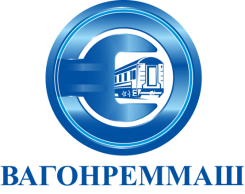 АКЦИОНЕРНОЕ ОБЩЕСТВО «ВАГОНРЕММАШ»105005, г. Москва, наб. Академика Туполева, дом 15, корпус 2, офис 27тел. (499) 550-28-90, факс (499) 550-28-96, www.vagonremmash.ruПредседатель Конкурснойкомиссии									Члены Конкурсной комиссии: